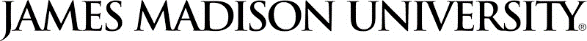 EMPLOYEE MOVING AND RELOCATIONEXPENSE SUMMARYCertification Statements:I certify that the expenses were incurred by me while moving and relocating at the request of the above cited  agency of the .I certify that the expenses were incurred in an employee relocation requested by  and do not exceed the requirements set forth in Moving and Relocation expense regulations. Written approval for reimbursement above normal established limits is attached.Agency Code:Agency Code:Agency Code:Agency Code:Agency Code:216216Reimbursement No.:Reimbursement No.:Reimbursement No.:Reimbursement No.:Reimbursement No.:Final  Reimbursement:?Final  Reimbursement:?Final  Reimbursement:?Final  Reimbursement:?Final  Reimbursement:?Yes:Yes:Yes:No:(Check One)Employee Name:Employee Name:Employee Name:Employee Name:SSN / HR  EmplID. SSN / HR  EmplID. SSN / HR  EmplID. SSN / HR  EmplID. Address:Address:City:State:Zip Code:Zip Code:Date Employed:Date Employed:Date Employed:Date Employee Moving and Relocation Tenure Agreement Signed:Date Employee Moving and Relocation Tenure Agreement Signed:Date Employee Moving and Relocation Tenure Agreement Signed:Date Employee Moving and Relocation Tenure Agreement Signed:Date Employee Moving and Relocation Tenure Agreement Signed:Date Employee Moving and Relocation Tenure Agreement Signed:Date Employee Moving and Relocation Tenure Agreement Signed:Date Employee Moving and Relocation Tenure Agreement Signed:Date Employee Moving and Relocation Tenure Agreement Signed:Date Employee Moving and Relocation Tenure Agreement Signed:Date Employee Moving and Relocation Tenure Agreement Signed:Date Employee Moving and Relocation Tenure Agreement Signed:TYPE OF MOVING EXPENSETOTAL THIS REPORTTOTAL ALL PRIOR REIMBURSEMENTSCUMULATIVE TOTALTAXABLE EXPENSES:Pre-move travel and lodging payments excluding meals:No. of Trips:       Number of  Nights:      Temporary Quarters travel and lodging payments:From:                                        To:      Total meal payments for pre-move house hunting and temporary quarters:Total meal payments incurred during travel from the old to the new home:Qualified expenses of buying a new home:Qualified expenses of selling an old home:Other qualified payments:Storage - Common Carrier:Dates:  From::                          To:      Storage - Other than Common Carrier:Dates:  From::                          To:      Transportation - Common Carrier:Transportation - Other than Common Carrier:(Moving Vehicle Rental)Travel and lodging payments excluding meals for move from the old to the new home:GRAND TOTAL:Signature of Employee:Date:Signature of AVP for Finance:Signature of AVP for Finance:Date:Print Name:Mark AngelMark AngelTitle:AVP for Finance